ПЛАНтренировки ГУУС-2 по шахматам  29 марта 2020 года.Тренер-А.Н.Поникаровский, староста-Влад Соколов.1 урок 16.00 - 16.40.    Раздел ПЛАНА учебного процесса - "Техника и тактика".Методическая литература : "Стратегические приёмы". В.Бронзик, А.Терёхин.Тема урока:  "Стратегические приёмы в шахматах".Правила Капабланки.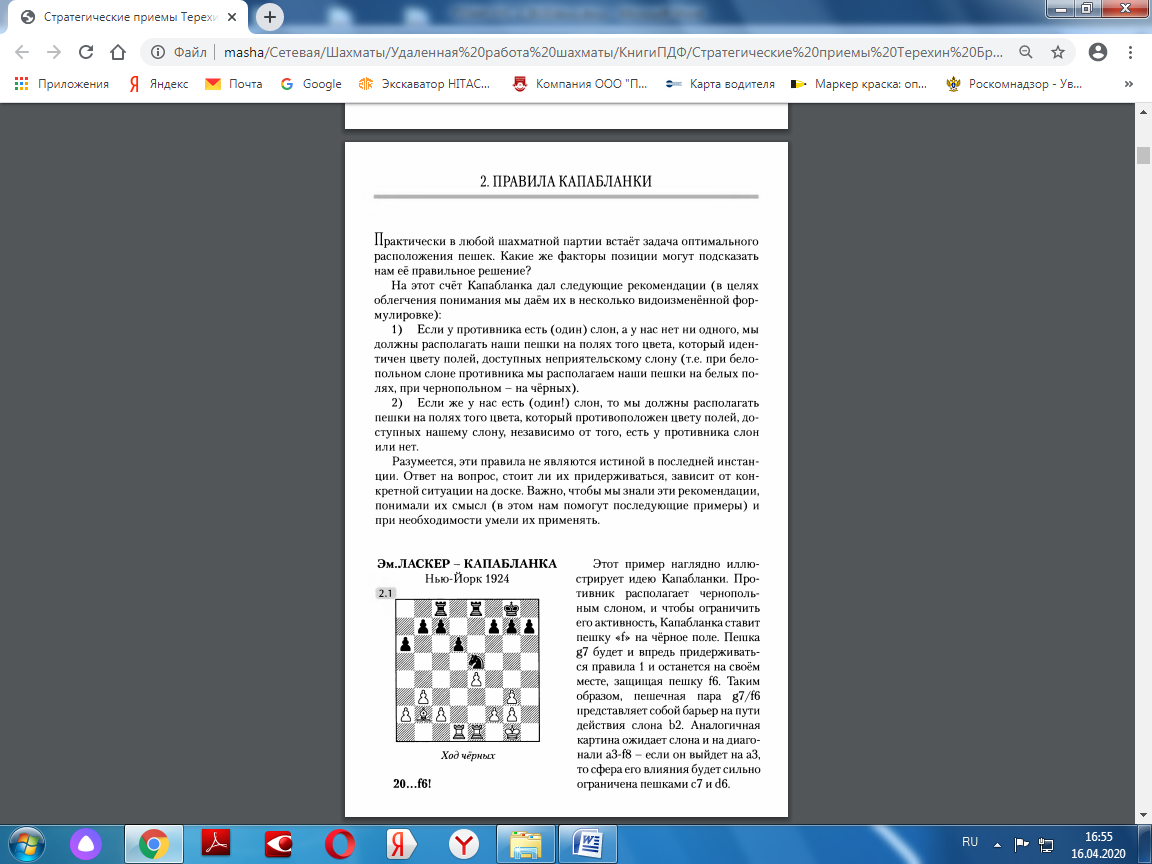 16.40-16.45 - перемена.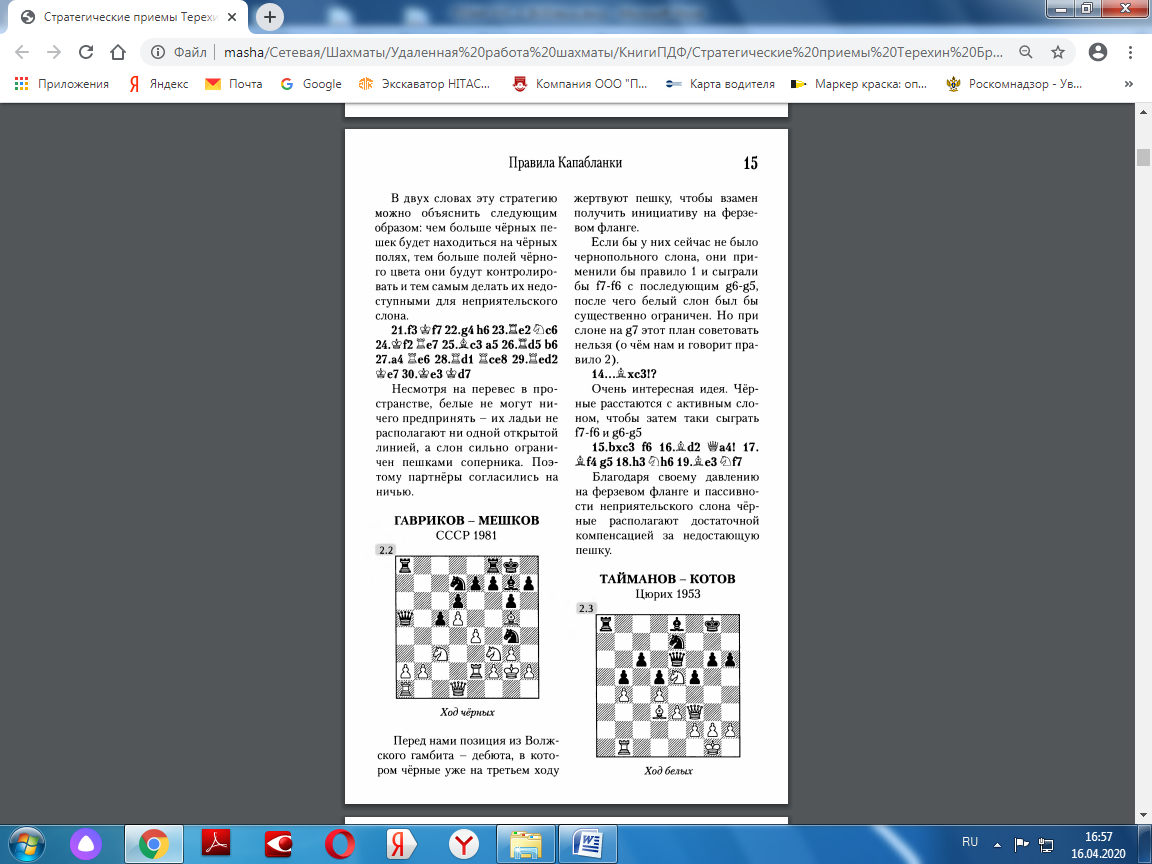 2 урок 16.45 - 17.25. Раздел ПЛАНА учебного процесса "Техника и тактика".Тема урока:  "Стратегические приёмы в шахматах".Методическая литература : "Стратегические приёмы". В.Бронзик, А.Терёхин.Лекционный материал выдаётся анализом критической позиции партии. 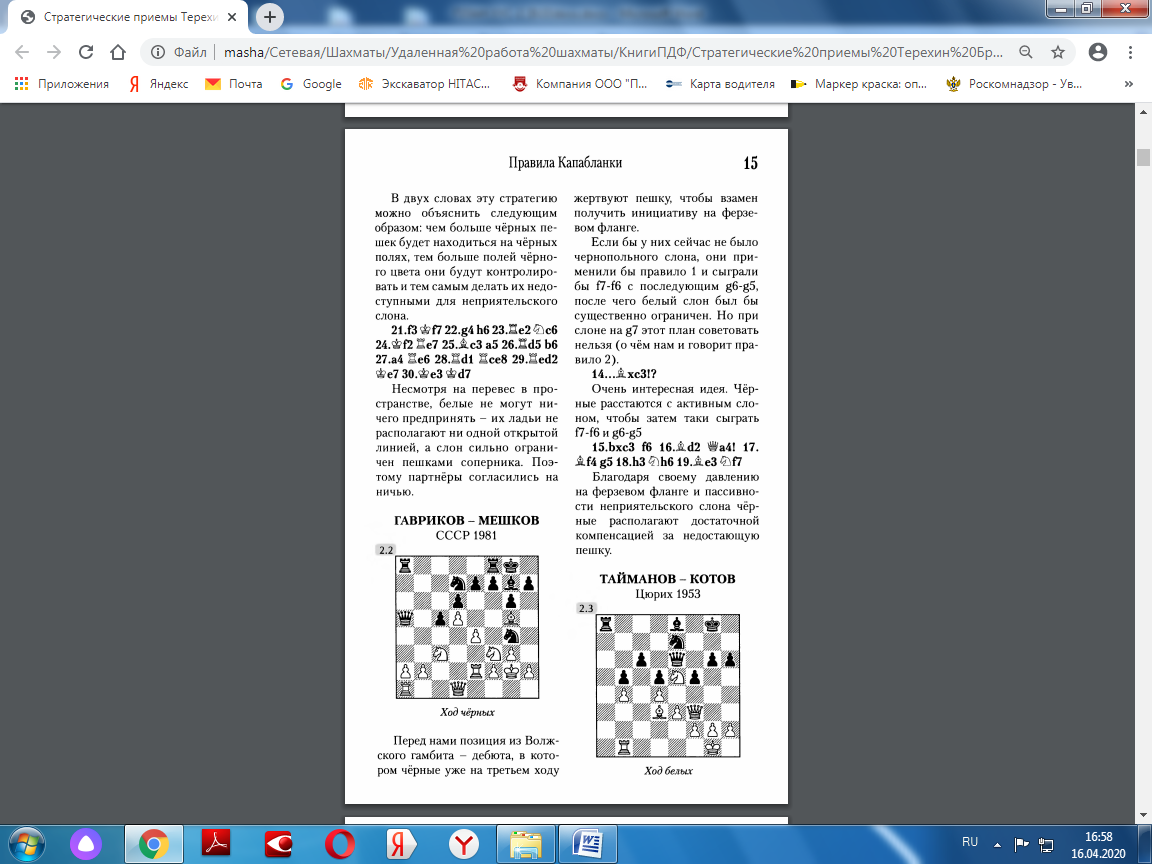 Домашнее задание: решение задач по "Тестам по тактике" В.Конотопа для  первого разряда; игра в быстрые шахматы и/или блиц на официальных шахматных сайтах.